On écrit c pour :ca  	un caramel		un volcan		……………………………………..co  	de la colle		content		……………………………………..cu  	 curieux		aucun			……………………………………..
cr  	une crevette		une craie 		……………………………………..
cl  	une classe		un clou		……………………………………..On écrit qu pour :que  	la musique	un paquet		……………………………………..qui  	une équipe	un requin		……………………………………..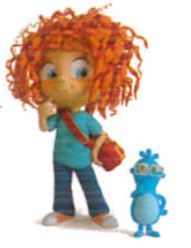 On écrit c pour :ca  	un caramel		un volcan		……………………………………..co  	de la colle		content		……………………………………..cu  	 curieux		aucun			……………………………………..
cr  	une crevette		une craie 		……………………………………..
cl  	une classe		un clou		……………………………………..On écrit qu pour :que  	la musique	un paquet		……………………………………..qui  	une équipe	un requin		……………………………………..O.7c ou qu ?O.7c ou qu ?